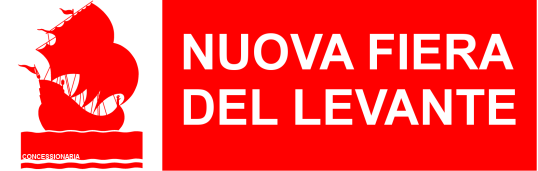 LEVANTE PROF 2019 – Fiera del Levante Bari – 10 / 13 Marzo 2019MODULO DI ACCREDITONome ______________________________________ Cognome ___________________________________Luogo e data di nascita (*) __________________________________________________________________Nr. dell’Ordine dei Giornalisti (*) _____________________________________________________________Nr. documento di identità (per gli altri operatori dell’informazione) (*) _____________________________________________________________________________________________________________________ Testata (*) ______________________________________________________________________________E-Mail  ____________________________________________ Tel. __________________________________O  Giornalista          O Fotografo       O Operatore        O  Altro (specificare)  ___________________________(*) dati obbligatoriCompilare ed inviare a: fieralevanteprof@gmail.comDr.ssa Giusy LoglisciUfficio Stampa e Relazioni Esterne “LEVANTE PROF”Nuovo Padiglione – Piano Terra